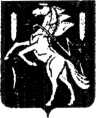                     Совет депутатов Мирненского сельского поселения            Сосновского муниципального района Челябинской областиТретьего созываР Е Ш Е Н И Е«28»  февраля  2019г. № 08Пос. МирныйОб утверждении избирательных округовв границах муниципального образованияМирненского сельского поселенияДля подготовки и проведения выборов на территории муниципального образования Мирненского сельского поселения, руководствуясь ст.18 ФЗ «Об основных гарантиях избирательных прав и права на участие в референдуме граждан Российской Федерации», ст.13 Закона Челябинской области «О муниципальных выборах в Челябинской области», Совет депутатов Мирненского сельского поселения решает: 	1. Утвердить 11(одиннадцать) одномандатных  избирательных округов в границах муниципального образования Мирненского сельского поселения, для проведения выборов депутатов (согласно приложения);	2.  Данное решение направить в территориальную избирательную комиссию Сосновского района Челябинской области и избирательную комиссию муниципального образования Мирненского сельское поселение;	3. Опубликовать в газете "Сосновская Нива".Председатель Совета депутатов Мирненского сельского поселения                                                     Н.А. Гузьм.п.Приложение к решениюСовета депутатов Мирненскогосельского поселения от 28.02.2019года № 08Приложение к решениюСовета депутатов Мирненскогосельского поселения от 28.02.2019года № 08Приложение к решениюСовета депутатов Мирненскогосельского поселения от 28.02.2019года № 08Приложение к решениюСовета депутатов Мирненскогосельского поселения от 28.02.2019года № 08Приложение к решениюСовета депутатов Мирненскогосельского поселения от 28.02.2019года № 08Приложение к решениюСовета депутатов Мирненскогосельского поселения от 28.02.2019года № 08Приложение к решениюСовета депутатов Мирненскогосельского поселения от 28.02.2019года № 08№ округаРасположение округаУлицы, домаУлицы, домаУлицы, домаУлицы, домаКоличество избирателей12333341дер. Касаргипер.1 Маяпер.1 Маяпер.1 Маяпер.1 Мая11дер. Касаргиул. Придорожнаяул. Придорожнаяул. Придорожнаяул. Придорожная141дер. Касаргиул. Полеваяул. Полеваяул. Полеваяул. Полевая11дер. Касаргиул. Солнечнаяул. Солнечнаяул. Солнечнаяул. Солнечная61дер. Касаргиул. Юбилейнаяул. Юбилейнаяул. Юбилейнаяул. Юбилейная1411дер. Касаргиул.Севернаяул.Севернаяул.Севернаяул.Северная621дер. Касаргиул. 1Маяул. 1Маяул. 1Маяул. 1Мая631дер. КасаргиТер СНТ "Касарги"Тер СНТ "Касарги"Тер СНТ "Касарги"Тер СНТ "Касарги"21дер. Касарги1ИТОГО ПО 1 ОКРУГУ:290ИТОГО ПО 1 ОКРУГУ:290ИТОГО ПО 1 ОКРУГУ:290ИТОГО ПО 1 ОКРУГУ:290ИТОГО ПО 1 ОКРУГУ:290ИТОГО ПО 1 ОКРУГУ:2902дер. Касаргиул. Ленинаул. Ленинаул. Ленинаул. Ленина1092дер. Касаргиул. Сиреневаяул. Сиреневаяул. Сиреневаяул. Сиреневая232дер. Касаргиул. Пионерскаяул. Пионерскаяул. Пионерскаяул. Пионерская652дер. Касаргиул.Озерная ул.Озерная ул.Озерная ул.Озерная 202дер. Касаргиул.Липоваяул.Липоваяул.Липоваяул.Липовая52дер. Касаргиул.Трактоваяул.Трактоваяул.Трактоваяул.Трактовая62дер. Касаргиул. Школьнаяул. Школьнаяул. Школьнаяул. Школьная152дер. Касаргиул. Российскаяул. Российскаяул. Российскаяул. Российская302дер. Касаргипер. Российскийпер. Российскийпер. Российскийпер. Российский192ИТОГО ПО 2 ОКРУГУ:292ИТОГО ПО 2 ОКРУГУ:292ИТОГО ПО 2 ОКРУГУ:292ИТОГО ПО 2 ОКРУГУ:292ИТОГО ПО 2 ОКРУГУ:292ИТОГО ПО 2 ОКРУГУ:2923дер.Медиакул. 8 мартаул. 8 мартаул. 8 мартаул. 8 марта103дер.Медиакул. Восточнаяул. Восточнаяул. Восточнаяул. Восточная213дер.Медиакул. Новаяул. Новаяул. Новаяул. Новая713дер.Медиакул.Медиакскаяул.Медиакскаяул.Медиакскаяул.Медиакская403дер.Медиакул.Набережнаяул.Набережнаяул.Набережнаяул.Набережная243дер.Медиакпер. Набережныйпер. Набережныйпер. Набережныйпер. Набережный53дер.Медиакул.Молодежнаяул.Молодежнаяул.Молодежнаяул.Молодежная43дер.БухариноУл. ЛенинаУл. ЛенинаУл. ЛенинаУл. Ленина163дер.БухариноУл. ДачнаяУл. ДачнаяУл. ДачнаяУл. Дачная153дер.БухариноУл. ТрактоваяУл. ТрактоваяУл. ТрактоваяУл. Трактовая73дер.БухариноУл. РоссийскаяУл. РоссийскаяУл. РоссийскаяУл. Российская273дер.БухариноУл. БереговаяУл. БереговаяУл. БереговаяУл. Береговая433дер.БухариноПер. РоссийскийПер. РоссийскийПер. РоссийскийПер. Российский нет3Пер. 1 БереговойПер. 1 БереговойПер. 1 БереговойПер. 1 Береговой23Ул.РечнаяУл.РечнаяУл.РечнаяУл.Речнаянет3Ул.ПолеваяУл.ПолеваяУл.ПолеваяУл.Полеваянет3Ул.ЗападнаяУл.ЗападнаяУл.ЗападнаяУл.Западная13ИТОГО ПО 3 ОКРУГУ:  286ИТОГО ПО 3 ОКРУГУ:  286ИТОГО ПО 3 ОКРУГУ:  286ИТОГО ПО 3 ОКРУГУ:  286ИТОГО ПО 3 ОКРУГУ:  286ИТОГО ПО 3 ОКРУГУ:  2864пос. Кисегачинский174ул. Озернаяул. Озернаяул. Озернаяул. Озерная374пос. Кисегачинский174ул.Кленовая;ул.Кленовая;ул.Кленовая;ул.Кленовая;24пос. Кисегачинский174ул.Клубнаяул.Клубнаяул.Клубнаяул.Клубная374пос. Кисегачинский174пер. Клубныйпер. Клубныйпер. Клубныйпер. Клубный124пос. Кисегачинский174ул.Больничнаяул.Больничнаяул.Больничнаяул.Больничная254пос. Кисегачинский174ул.Центральнаяул.Центральнаяул.Центральнаяул.Центральная614ж/д. разъезд д.Касаргиул. Станционная ул. Станционная ул. Станционная ул. Станционная 204ж/д. разъезд д.Касаргиул. Полеваяул. Полеваяул. Полеваяул. Полевая84ж/д. разъезд д.Касарги214 км214 км214 км214 км14пос. Мирныйул. Ленина 20, 21, 22, 23, 23а, 25,  27ул. Ленина 20, 21, 22, 23, 23а, 25,  27ул. Ленина 20, 21, 22, 23, 23а, 25,  27ул. Ленина 20, 21, 22, 23, 23а, 25,  27704ИТОГО ПО 4 ОКРУГУ:273ИТОГО ПО 4 ОКРУГУ:273ИТОГО ПО 4 ОКРУГУ:273ИТОГО ПО 4 ОКРУГУ:273ИТОГО ПО 4 ОКРУГУ:273ИТОГО ПО 4 ОКРУГУ:2735дер. Ужевкаул. Свободыул. Свободыул. Свободыул. Свободы735дер. Ужевкаул. Береговаяул. Береговаяул. Береговаяул. Береговая1295дер. Ужевкапер. Береговойпер. Береговойпер. Береговойпер. Береговой475дер. Ужевкаул.Речнаяул.Речнаяул.Речнаяул.Речная25дер. Ужевкаул.Восточнаяул.Восточнаяул.Восточнаяул.Восточная115дер. Ужевкаул.Уральскаяул.Уральскаяул.Уральскаяул.Уральская15дер. Ужевкаул.Челябинскаяул.Челябинскаяул.Челябинскаяул.Челябинская155дер. Ужевкаул.Заводскаяул.Заводскаяул.Заводскаяул.Заводская15дер. Ужевкапер. Свободыпер. Свободыпер. Свободыпер. Свободы25дер. Ужевкаул.Заречнаяул.Заречнаяул.Заречнаяул.Заречная135ИТОГО ПО 5 ОКРУГУ:294ИТОГО ПО 5 ОКРУГУ:294ИТОГО ПО 5 ОКРУГУ:294ИТОГО ПО 5 ОКРУГУ:294ИТОГО ПО 5 ОКРУГУ:294ИТОГО ПО 5 ОКРУГУ:294 6пос. Мирныйул.Ленина 1, 1а,  3, 3а, 5,ул.Ленина 1, 1а,  3, 3а, 5,ул.Ленина 1, 1а,  3, 3а, 5,ул.Ленина 1, 1а,  3, 3а, 5,174 6пос. Мирныйул.Парковаяул.Парковаяул.Парковаяул.Парковая53 6пос. Мирныйул. Тепличнаяул. Тепличнаяул. Тепличнаяул. Тепличная23 6пос. Мирныйул.Тимирязевскаяул.Тимирязевскаяул.Тимирязевскаяул.Тимирязевская12 6пос. Мирныйпер.Придорожныйпер.Придорожныйпер.Придорожныйпер.Придорожный9 6ИТОГО ПО 6 ОКРУГУ:271ИТОГО ПО 6 ОКРУГУ:271ИТОГО ПО 6 ОКРУГУ:271ИТОГО ПО 6 ОКРУГУ:271ИТОГО ПО 6 ОКРУГУ:271ИТОГО ПО 6 ОКРУГУ:2717дер. Ужевкаул.Трактоваяул.Трактоваяул.Трактоваяул.Трактовая827дер. Ужевкаул. Новаяул. Новаяул. Новаяул. Новая307пос. Мирныйпер.Парковыйпер.Парковыйпер.Парковыйпер.Парковый1217ул.Придорожнаяул.Придорожнаяул.Придорожнаяул.Придорожная377ул.Славянскаяул.Славянскаяул.Славянскаяул.Славянская27ул.Солнечнаяул.Солнечнаяул.Солнечнаяул.Солнечная67ИТОГО ПО 7 ОКРУГУ:278ИТОГО ПО 7 ОКРУГУ:278ИТОГО ПО 7 ОКРУГУ:278ИТОГО ПО 7 ОКРУГУ:278ИТОГО ПО 7 ОКРУГУ:278ИТОГО ПО 7 ОКРУГУ:2788пос. Мирныйул. Леснаяул. Леснаяул. Леснаяул. Лесная408пос. Мирныйул.Бессоноваул.Бессоноваул.Бессоноваул.Бессонова578пос. Мирныйул.Малиновскогоул.Малиновскогоул.Малиновскогоул.Малиновского508пос. Мирныйул.Школьная5, 5а,  9, 11, 11а, 13, 15,ул.Школьная5, 5а,  9, 11, 11а, 13, 15,ул.Школьная5, 5а,  9, 11, 11а, 13, 15,ул.Школьная5, 5а,  9, 11, 11а, 13, 15,228пос. Мирныйул.Ленина 7, 9, 7а, 9а,  11а,ул.Ленина 7, 9, 7а, 9а,  11а,ул.Ленина 7, 9, 7а, 9а,  11а,ул.Ленина 7, 9, 7а, 9а,  11а,968пос. Мирныйул.Луговаяул.Луговаяул.Луговаяул.Луговая28пос. Мирныйул.Фруктоваяул.Фруктоваяул.Фруктоваяул.Фруктовая28ИТОГО ПО 8 ОКРУГУ:269ИТОГО ПО 8 ОКРУГУ:269ИТОГО ПО 8 ОКРУГУ:269ИТОГО ПО 8 ОКРУГУ:269ИТОГО ПО 8 ОКРУГУ:269ИТОГО ПО 8 ОКРУГУ:2699пос. Мирныйул.Ленина 2, 4, 6, 8, 11, 13, 13а, 15ул.Ленина 2, 4, 6, 8, 11, 13, 13а, 15ул.Ленина 2, 4, 6, 8, 11, 13, 13а, 15ул.Ленина 2, 4, 6, 8, 11, 13, 13а, 152369пос. Мирныйул.Школьная 2, 4ул.Школьная 2, 4ул.Школьная 2, 4ул.Школьная 2, 469пос. Мирныйпер.Школьныйпер.Школьныйпер.Школьныйпер.Школьный259ИТОГО ПО  9 ОКРУГУ:  267ИТОГО ПО  9 ОКРУГУ:  267ИТОГО ПО  9 ОКРУГУ:  267ИТОГО ПО  9 ОКРУГУ:  267ИТОГО ПО  9 ОКРУГУ:  267ИТОГО ПО  9 ОКРУГУ:  26710пос. Мирныйул.Школьная, 12, 14, 18, 20, 22, 24, 26, 28ул.Школьная, 12, 14, 18, 20, 22, 24, 26, 28ул.Школьная, 12, 14, 18, 20, 22, 24, 26, 28ул.Школьная, 12, 14, 18, 20, 22, 24, 26, 2828210ИТОГО ПО 10 ОКРУГУ: 282ИТОГО ПО 10 ОКРУГУ: 282ИТОГО ПО 10 ОКРУГУ: 282ИТОГО ПО 10 ОКРУГУ: 282ИТОГО ПО 10 ОКРУГУ: 282ИТОГО ПО 10 ОКРУГУ: 28211пос. Мирныйул.Ленина 14, 16, 18, 18а, 19,16аул.Ленина 14, 16, 18, 18а, 19,16аул.Ленина 14, 16, 18, 18а, 19,16аул.Ленина 14, 16, 18, 18а, 19,16а13111пос. Мирныйул.Школьная  6а, 8,  14а, 16, 16а, ул.Школьная  6а, 8,  14а, 16, 16а, ул.Школьная  6а, 8,  14а, 16, 16а, ул.Школьная  6а, 8,  14а, 16, 16а, 12011пос. Мирныйул.Севернаяул.Севернаяул.Севернаяул.Северная111пос. Мирныйул.Клубнаяул.Клубнаяул.Клубнаяул.Клубная14 ИТОГО ПО 11 ОКРУГУ:  266 ИТОГО ПО 11 ОКРУГУ:  266 ИТОГО ПО 11 ОКРУГУ:  266 ИТОГО ПО 11 ОКРУГУ:  266 ИТОГО ПО 11 ОКРУГУ:  266 ИТОГО ПО 11 ОКРУГУ:  266ВСЕГО ИЗБИРАТЕЛЕЙ:3066ВСЕГО ИЗБИРАТЕЛЕЙ:3066ВСЕГО ИЗБИРАТЕЛЕЙ:3066ВСЕГО ИЗБИРАТЕЛЕЙ:3066ВСЕГО ИЗБИРАТЕЛЕЙ:3066ВСЕГО ИЗБИРАТЕЛЕЙ:3066ВСЕГО ИЗБИРАТЕЛЕЙ:3066